If you are going into 6th grade, read one of these books over the summer.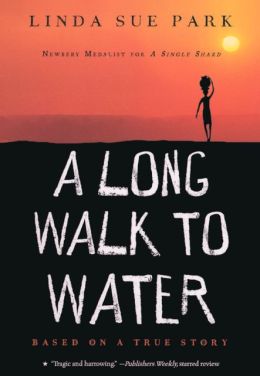 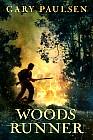 If you are going into 7th grade, read one of these books over the summer.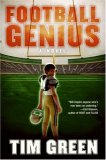 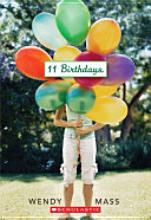 If you are going into 8th grade, read one of these books over the summer.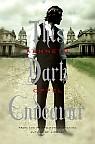 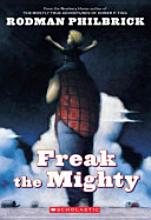 